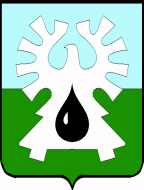 ГОРОДСКОЙ ОКРУГ УРАЙХанты-Мансийского автономного округа - ЮгрыАдминистрация ГОРОДА УРАЙПОСТАНОВЛЕНИЕО внесении изменений в административный регламент предоставления муниципальной услуги «Предварительное  согласование предоставления земельного участка»В соответствии с Федеральным законом от 27.07.2010 №210-ФЗ «Об организации предоставления государственных и муниципальных услуг», постановлением администрации города Урай от 18.01.2013 №117 «Об утверждении порядка разработки и утверждения административных регламентов предоставления муниципальных услуг»:			1. Внести изменения в административный регламент предоставления муниципальной услуги «Предварительное  согласование предоставления земельного участка», утвержденный постановлением администрации города Урай от 20.02.2019 №365, согласно приложению.2. Опубликовать постановление в газете «Знамя» и разместить на официальном сайте органов местного самоуправления города Урай в информационно-телекоммуникационной сети «Интернет».3. Контроль за выполнением постановления возложить на заместителя главы города Урай Г.Г. Волошина.Глава города Урай                                                                                                Т.Р. ЗакирзяновПриложение к постановлениюадминистрации города Урай от ______________ № ____ Изменения в административный регламент предоставления муниципальной услуги «Предварительное согласование предоставления земельного участка»1. Пункт 2.5 изложить в следующей редакции:«2.5. Срок предоставления муниципальной услуги: 15 рабочих дней со дня поступления запроса в уполномоченный орган.».2. Подпункт 3 подпункта 2.7.1 пункта 2.7 изложить в следующей редакции:«3) в электронной форме, посредством Единого портала;».3. Абзац второй пункта 2.16 изложить в следующей редакции:«Датой поступления запроса в уполномоченный орган считается дата регистрации запроса в уполномоченном органе или дата регистрации на Едином портале.».4. Подпункт 2.20.3 пункта 2.20 изложить в следующей редакции:«2.20.3. Запрос, направляемый в форме электронного документа, в том числе посредством Единого портала, заполняется заявителем.».5. Пункт 2.20 дополнить подпунктом 2.20.6 следующего содержания:«2.20.6. При предоставлении услуг в электронной форме посредством Единого портала заявителю обеспечивается:1) получение информации о порядке и сроках предоставления муниципальной услуги;2) формирование запроса и ознакомление с образцами формы запроса;3) прием и регистрация запроса и иных документов, необходимых для предоставления услуги;4) получение результата предоставления услуги, если иное не установлено федеральным законом;5) получение сведений о ходе выполнения запроса;6) досудебное (внесудебное) обжалование решений, действий (бездействий) органа, предоставляющего муниципальную услугу, его должностных лиц, муниципальных служащих, многофункционального центра и его работников, организаций, указанных в части 1.1 статьи 16 Федерального закона №210-ФЗ, и их работников.».6. Подпункт 3.1.1 пункта 3.1 изложить в следующей редакции: «3.1.1. Предоставление муниципальной услуги в электронной форме включает в себя следующие административные процедуры:1) предоставление заявителю информации и обеспечение доступа заявителя к сведениям о муниципальной услуге;2) подача запроса и иных документов, необходимых для предоставления муниципальной услуги, и прием указанных документов;3) получение заявителем сведений о ходе выполнения запроса;4) взаимодействие уполномоченного органа, иных государственных органов, органов местного самоуправления, организаций, участвующих в предоставлении муниципальных услуг;5) получение заявителем результата предоставления муниципальной услуги, если иное не установлено федеральным законом.».7. Подпункт 3.3.4 пункта 3.3  изложить в следующей редакции:«3.3.4. Срок исполнения административной процедуры: 3 рабочих дня со дня поступления запроса в уполномоченный орган.».8. Подпункт 3.4.4 пункта 3.4  изложить в следующей редакции:«3.4.4. Срок исполнения административной процедуры: 2 рабочих дня со дня поступления запроса в уполномоченный орган.».9. Подпункт 3.5.4 пункта 3.5  изложить в следующей редакции:«3.5.4. Срок исполнения административной процедуры: 1) подготовка и внесение в администрацию города Урай проекта решения о  предоставлении муниципальной услуги или об отказе в ее предоставлении -  в течение 8 (восьми) рабочих дней со дня получения ответов на межведомственные запросы или после истечения 30 (тридцати) дней со дня опубликования извещения о предоставлении земельного участка для ведения личного подсобного хозяйства в границах населенного пункта, садоводства гражданам и крестьянским (фермерским) хозяйствам для осуществления крестьянским (фермерским) хозяйством его деятельности в соответствии с требованиями  статьи 39.18 Земельного кодекса Российской Федерации;2)  принятие решения о предварительном согласовании предоставления земельного участка или об отказе в  предварительном согласовании предоставления земельного участка – 5 (пять) рабочих дней.».10. Подпункт 3.6.6 пункта 3.6 изложить в следующей редакции:«3.6.6. Способ фиксации результата административной процедуры:1) документальное подтверждение факта выдачи (направления) заявителю документа, являющегося результатом предоставления муниципальной услуги, способом, указанным в запросе (в т.ч. отметка о вручении (подпись заявителя), почтовая квитанция).2) статус запроса в личном кабинете на Едином портале обновляется до статуса «услуга оказана» (при подаче запроса через Единый портал).».11. Подпункты 3.8.2 – 3.8.7 пункта 3.8 изложить в следующей  редакции:«3.8.2. Формирование запроса осуществляется посредством заполнения электронной формы запроса на Едином портале без необходимости дополнительной подачи запроса в какой-либо иной форме. На Едином портале и официальном сайте размещены бланки запроса и образцы заполнения запроса.3.8.3. Форматно-логическая проверка сформированного запроса осуществляется автоматически после заполнения заявителем каждого из полей электронной формы запроса. При выявлении некорректно заполненного поля электронной формы запроса, заявитель уведомляется о характере выявленной ошибки и порядке ее устранения посредством информационного сообщения непосредственно в электронной форме запроса.3.8.4. Сформированный и подписанный запрос, а также документы, предусмотренные пунктом 2.7 административного регламента, направляются в уполномоченный орган посредством Единого портала.Уполномоченный орган обеспечивает прием документов, необходимых для предоставления муниципальной услуги, без необходимости повторного представления заявителем таких документов на бумажном носителе.3.8.5. Предоставление услуги начинается с приема уполномоченным органом электронных документов, необходимых для предоставления услуги.3.8.6. При получении запроса в электронной форме в автоматическом режиме осуществляется форматно-логический контроль запроса, проверяется наличие оснований для отказа в приеме запроса, указанных в пункте 2.8 административного регламента, а также осуществляются следующие действия:1) при наличии хотя бы одного из указанных оснований ответственный специалист, в срок, не превышающий срок предоставления муниципальной услуги,  оформляет решение об отказе в приеме документов, необходимых для предоставления муниципальной услуги;2) при отсутствии указанных оснований статус запроса в личном кабинете на Едином портале обновляется до статуса «принято».3.8.7. Заявителю в качестве результата предоставления муниципальной услуги обеспечивается по его выбору возможность получения:1) электронного документа, подписанного уполномоченным должностным лицом с использованием усиленной квалифицированной электронной подписи;2) документа на бумажном носителе, подтверждающего содержание электронного документа, направленного уполномоченным органом, в многофункциональном центре.В случае, если федеральными законами или принимаемыми в соответствии с ними нормативными правовыми актами не установлено требование о необходимости составления документа исключительно на бумажном носителе, заявителю обеспечивается возможность выбрать вариант получения результата предоставления муниципальной услуги в форме электронного документа, подписанного уполномоченным должностным лицом с использованием усиленной квалифицированной электронной подписи, независимо от формы или способа обращения за муниципальной услугой.».12. Пункт 3.8 дополнить подпунктами 3.8.8- 3.8.10 следующего содержания:«3.8.8. Заявитель вправе получить результат предоставления муниципальной услуги в форме электронного документа или документа на бумажном носителе в течение срока, действия результата предоставления муниципальной услуги.3.8.9. Сведения о ходе выполнения запроса о предоставлении муниципальной услуги направляются заявителю уполномоченным органом в срок, не превышающий одного рабочего дня после завершения выполнения соответствующего действия, с использованием средств Единого портала.Уполномоченным органом обеспечивается предоставление заявителю следующих сведений о ходе выполнения запроса о предоставлении муниципальной услуги:1) уведомление о приеме и регистрации запроса и иных документов, необходимых для предоставления муниципальной услуги;2) уведомление о начале процедуры предоставления муниципальной услуги;3) уведомление об окончании предоставления муниципальной услуги либо мотивированном отказе в приеме запроса и иных документов, необходимых для предоставления муниципальной услуги;4) уведомление о результатах рассмотрения документов, необходимых для предоставления муниципальной услуги;5) уведомление о возможности получить результат предоставления муниципальной услуги либо мотивированный отказ в предоставлении муниципальной услуги;6) уведомление о мотивированном отказе в предоставлении муниципальной услуги.3.8.10. Межведомственное взаимодействие при предоставлении муниципальных услуг в электронной форме осуществляется по правилам, установленным пунктом 3.4 административного регламента.».13. Приложение 1 к административному регламенту предоставления муниципальной услуги «Предварительное согласование предоставления земельного участка» изложить в следующей редакции:«Приложение 1 к административному регламенту предоставления муниципальной услуги «Предварительное  согласование предоставления земельного участка»Главе города УрайЗаявитель ____________________________________________________________________(Ф.И.О. физического лица (полностью)Место жительства _____________________________________________________________Реквизиты документа, удостоверяющего личность__________________________________	(наименование)серия __________________ номер _______________________________ выдан _________ _____________________________________________________________________________(дата, кем, когда)Для юридического лица _______________________________________________________(наименование и место нахождения)(государственный регистрационный номер записи о гос. Регистрации юридического лица в ЕГРЮЛ)(ИНН, за исключением случаев, если заявитель иностранное юридическое лицо)Запрос (заявление) о предварительном согласовании предоставления земельного участкаПрошу предварительно согласовать предоставление земельного участка:«________»____________________20___г.	________________________».от№1Кадастровый номер земельного участка, в случае, если границы земельного участка подлежат уточнению;2Реквизиты решения об утверждении проекта межевания территории, если образование испрашиваемого земельного участка предусмотрено указанным проектом;3Кадастровый номер земельного участка или кадастровые номера земельных участков, из которых в соответствии с проектом межевания территории, со схемой расположения земельного участка предусмотрено образование испрашиваемого земельного участка, в случае, если сведения о таких земельных участках внесены в государственный кадастр недвижимости4.Основание предоставления земельного участка без проведения торгов из числа предусмотренных пунктом 2 статьи 39.3, статьи 39.5, пунктом 2 статьи 39.6, пунктом 2 статьи 39.10 Земельного кодекса Российской Федерации5 Вид права, на котором заявитель желает приобрести земельный участок, если предоставление земельного участка возможно на нескольких видах прав 6 Цель использования земельного участка7 Реквизиты решения об изъятии земельного участка для муниципальных нужд в случае, если земельный участок предоставляется взамен земельного участка, изымаемого для муниципальных нужд8Реквизиты решения об утверждении документа территориального планирования и (или) проекта планировки территории в случае, если земельный участок предоставляется для размещения объектов, предусмотренных указанными документами и (или) проектом.2. Способ направления результатапредоставления муниципальной услуги:2. Способ направления результатапредоставления муниципальной услуги:(указать нужное: лично, уполномоченному лицу,  почтовым отправлением, по электронной почте, через многофункциональный центр, в форме электронного документа)(указать нужное: лично, уполномоченному лицу,  почтовым отправлением, по электронной почте, через многофункциональный центр, в форме электронного документа)(указать нужное: лично, уполномоченному лицу,  почтовым отправлением, по электронной почте, через многофункциональный центр, в форме электронного документа)1) Сведения об уполномоченном лице:1) Сведения об уполномоченном лице:1) Сведения об уполномоченном лице:Ф.И.О. (полностью)Ф.И.О. (полностью)Ф.И.О. (полностью)Документ, удостоверяющий личность: ____________________________________________Серия _______________________________________ номер ___________________________Выдан Документ, удостоверяющий личность: ____________________________________________Серия _______________________________________ номер ___________________________Выдан Документ, удостоверяющий личность: ____________________________________________Серия _______________________________________ номер ___________________________Выдан контактный телефон:контактный телефон:контактный телефон:Реквизиты доверенности (при наличии доверенности)Реквизиты доверенности (при наличии доверенности)Реквизиты доверенности (при наличии доверенности)2) Почтовый адрес, по которому необходимо направить заказное письмо:2) Почтовый адрес, по которому необходимо направить заказное письмо:2) Почтовый адрес, по которому необходимо направить заказное письмо:3. К заявлению прилагаются следующие документы:3. К заявлению прилагаются следующие документы:3. К заявлению прилагаются следующие документы:документы, подтверждающие право заявителя на приобретение земельного участка без проведения торгов и предусмотренные перечнем, утвержденным приказом Росреестра от 02.09.2020 № П/0321 «Об утверждении перечня документов, подтверждающих право заявителя на приобретение земельного участка без проведения торгов» (за исключением документов, которые должны быть представлены в уполномоченный орган в порядке межведомственного информационного взаимодействия):документы, подтверждающие право заявителя на приобретение земельного участка без проведения торгов и предусмотренные перечнем, утвержденным приказом Росреестра от 02.09.2020 № П/0321 «Об утверждении перечня документов, подтверждающих право заявителя на приобретение земельного участка без проведения торгов» (за исключением документов, которые должны быть представлены в уполномоченный орган в порядке межведомственного информационного взаимодействия):документы, подтверждающие право заявителя на приобретение земельного участка без проведения торгов и предусмотренные перечнем, утвержденным приказом Росреестра от 02.09.2020 № П/0321 «Об утверждении перечня документов, подтверждающих право заявителя на приобретение земельного участка без проведения торгов» (за исключением документов, которые должны быть представлены в уполномоченный орган в порядке межведомственного информационного взаимодействия):2) схема расположения земельного участка или земельных участков на кадастровом плане территории.2) схема расположения земельного участка или земельных участков на кадастровом плане территории.2) схема расположения земельного участка или земельных участков на кадастровом плане территории.3)  проектная документация лесных участков в случае, если подано заявление о  предоставлении лесного участка, за исключением лесного участка, образуемого в целях размещения линейного объекта;3)  проектная документация лесных участков в случае, если подано заявление о  предоставлении лесного участка, за исключением лесного участка, образуемого в целях размещения линейного объекта;3)  проектная документация лесных участков в случае, если подано заявление о  предоставлении лесного участка, за исключением лесного участка, образуемого в целях размещения линейного объекта;4) заверенный перевод на русский язык документов о государственной регистрации юридического лица в соответствии с законодательством иностранного государства в случае, если заявителем является иностранное юридическое лицо;4) заверенный перевод на русский язык документов о государственной регистрации юридического лица в соответствии с законодательством иностранного государства в случае, если заявителем является иностранное юридическое лицо;4) заверенный перевод на русский язык документов о государственной регистрации юридического лица в соответствии с законодательством иностранного государства в случае, если заявителем является иностранное юридическое лицо;5) подготовленный садоводческим или огородническим некоммерческим товариществом реестр членов такого товарищества в случае, если подано заявление о  предварительном согласовании предоставления земельного участка или о предоставлении земельного участка в безвозмездное пользование такому товариществу5) подготовленный садоводческим или огородническим некоммерческим товариществом реестр членов такого товарищества в случае, если подано заявление о  предварительном согласовании предоставления земельного участка или о предоставлении земельного участка в безвозмездное пользование такому товариществу5) подготовленный садоводческим или огородническим некоммерческим товариществом реестр членов такого товарищества в случае, если подано заявление о  предварительном согласовании предоставления земельного участка или о предоставлении земельного участка в безвозмездное пользование такому товариществуДаю согласие на утверждение иного варианта схемы расположения земельного участка на кадастровом плане территории                                                                              ПодписьДаю согласие на утверждение иного варианта схемы расположения земельного участка на кадастровом плане территории                                                                              ПодписьДаю согласие на утверждение иного варианта схемы расположения земельного участка на кадастровом плане территории                                                                              ПодписьДаю согласие на обработку своих персональных данных, проверку предоставляемых сведений и получение необходимых документов.Даю согласие на обработку своих персональных данных, проверку предоставляемых сведений и получение необходимых документов.Даю согласие на обработку своих персональных данных, проверку предоставляемых сведений и получение необходимых документов.